Comparing Quantities Behaviours/StrategiesComparing Quantities Behaviours/StrategiesComparing Quantities Behaviours/StrategiesComparing Quantities Behaviours/StrategiesStudent perceptually comparesquantities, comparing based on"how things look."“Mine has more because it looksbigger.”Student compares quantities using one-to-one matching or counting (takes objects apart).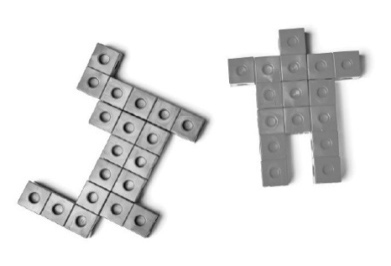 Student compares quantities using grouping (groups cubes together to make towers).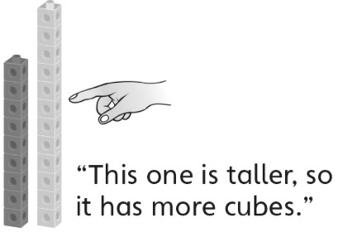 Student efficiently comparesquantities using benchmarks of5 and 10.Observations/DocumentationObservations/DocumentationObservations/DocumentationObservations/DocumentationFinding How Many More or Less Behaviours/StrategiesFinding How Many More or Less Behaviours/StrategiesFinding How Many More or Less Behaviours/StrategiesFinding How Many More or Less Behaviours/StrategiesStudent builds objects, but struggles to determine how many more one quantity is compared to the other.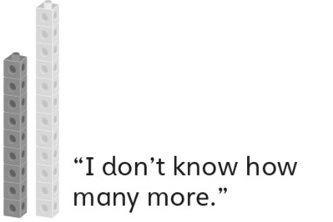 Student determines how manymore/less by grouping (groupscubes to make trains and thenaligns the trains).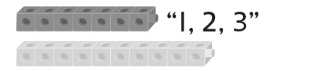 Student determines how manymore/less using counting (findsdistance between numbers on anumber line or hundred chart).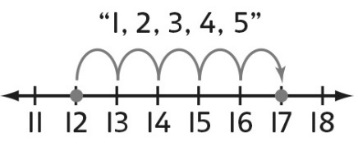 Student successfully comparesquantities and determines howmany more/less one quantity iscompared to another (e.g., counts on or back, tracking with fingers).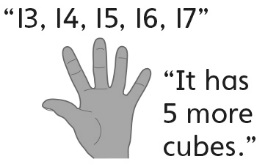 Observations/DocumentationObservations/DocumentationObservations/DocumentationObservations/Documentation